9Ος Διεθνής Μαθητικός Διαγωνισμός ταινιών Μικρού ΜήκουςΒραβεία Κοινού 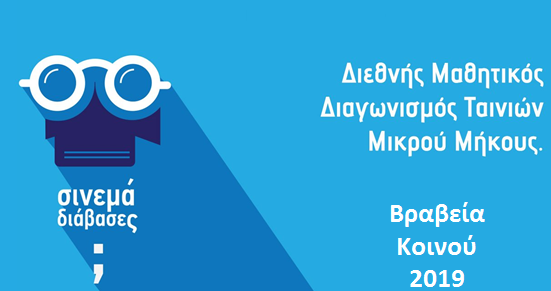 Πρωτοβάθμια ΕκπαίδευσηΔευτεροβάθμια ΕκπαίδευσηΟδηγίες:-Επιλέξτε έως τρεις ταινίες της κατηγορίας σας (αυτό σημαίνει ότι θα ψηφίσετε ή τις ταινίες της πρωτοβάθμιας εκπαίδευσης ή της δευτεροβάθμιας, ανάλογα με τη δική σας βαθμίδα)-Στείλτε μας με ένα μήνυμα στο mtainies@gmail.com τις επιλογές σας (δε χρειάζεται να μας πείτε το όνομα του σχολείου, απλώς τους αριθμούς που επιλέξατε όπως φαίνονται στις πρώτες στήλες του πίνακα)-Δικαιούστε να ψηφίσετε μόνο μία φορά-Το mail πρέπει να αποσταλεί ΜΟΝΟ από το επίσημο email της σχολικής σας μονάδας-Δεν έχετε δικαίωμα να ψηφίσετε το δικό σας σχολείο-Η ψηφοφορία ολοκληρώνεται στις 19 Απριλίου (12 τα μεσάνυχτα)Σχολική μονάδαΛινκΠαρατηρήσεις3ο Νηπιαγωγείο Καλυθιών Ρόδουhttps://www.youtube.com/watch?v=sTeKDlCqmTQ&feature=youtu.be 42ο Νηπιαγωγείο Πατρώνhttps://www.youtube.com/watch?v=UmKCCfrJpc4&t=228s 3ο Νηπιαγωγείο Βουτών Ηρακλείουhttps://www.youtube.com/watch?v=pYVuWS-2KPI 6ο Νηπιαγωγείο Πειραιάhttps://www.youtube.com/watch?v=uammIzRpR28 6ο Δημ. Σχολείο Καλλιθέαςhttps://www.youtube.com/watch?v=IwzU8SMRscg&feature=youtu.be 4ο Δημ. Σχολείο Ξάνθηςhttps://www.youtube.com/watch?v=W0c1wruCu1k Ιδιωτικά Εκπαιδευτήρια Σύγχρονη Παιδεία Μυκόνουhttps://vimeo.com/316009931?fbclid=IwAR1cFFbupP6618Up03MQUjboIAnD9QKqtLuMCmXZLdmif3uazRSQakAWf5M Κωδικός του λινκ: whiterose20193ο Δημ. Σχολείο Παλλήνηςhttps://vimeo.com/316039857 1ο Δημ. Σχολείο Σιάτισταςhttps://www.youtube.com/watch?v=CEBwJwNrwv8&t=2s 3ο Δημ. Σχολείο Σερρώνhttps://www.youtube.com/watch?v=11aDNSm8rTg 13ο Δημ. Σχολείο Σερρώνhttps://www.youtube.com/watch?v=NjKwkW5HPRE 1ο Δημ. Σχολείο Θεσσαλονίκηςhttps://www.youtube.com/watch?v=zuoo1TgIB2U&feature=youtu.be Δημ. Σχολείο Τσερίου (Κύπρου)https://vimeo.com/316574523 Ειδικό Σχολείο Θεοσκέπαστη Πάφουhttps://www.youtube.com/watch?v=qECI8rya1Zw Σχολική μονάδαΛινκΠαρατηρήσειςΜουσικό Σχολείο Κατερίνηςhttps://www.youtube.com/watch?v=MNCS6-2P9wc&feature=youtu.be Εκπαιδευτήρια Ροδίων Παιδείαhttps://www.youtube.com/watch?v=0CcVuL2vAhw&feature=youtu.be Γυμνάσιο Μοχού Ηρακλείουhttps://www.youtube.com/watch?v=UfPfvkfgSwk&feature=youtu.be 1ο Γυμνάσιο Σύρουhttps://www.youtube.com/watch?v=rl55bowFl7o 1ο Γυμνάσιο Λιβαδοχωρίου Λήμνουhttps://drive.google.com/file/d/1aYEteTeKAw3fleeFFUAWZl5SU_azsCKD/view 2ο ΓΕΛ Παλαιού Φαλήρουhttps://drive.google.com/file/d/1N6YM_aEA5_3vy2n_uuF6vbUsdlGlKHZ2/view 2ο Πειραματικό ΓΕΛ Αθηνώνhttps://www.youtube.com/watch?v=OI0eNmBqRw8 4ο ΓΕΛ Ζωγράφουhttps://vimeo.com/308665787 password:iqvseq7ο ΓΕΛ Νέας Σμύρνηςhttps://www.youtube.com/watch?v=jFZuDjZaHaI&feature=youtu.be 2ο ΕΠΑΛ Νέας Φιλαδέλφειαςhttps://www.youtube.com/watch?v=ObM3SZUEIFg 7ο ΓΕΛ Νέας Σμύρνηςhttps://www.youtube.com/watch?v=GbfprhR-geg&feature=youtu.be Δημόσιο Ειδικό Γυμνάσιο Θεσσαλονίκηςhttps://www.youtube.com/watch?v=p8jYui0Y5Yc ΕΕΕΕΚ Τρικάλωνhttp://eeeek.tri.sch.gr/wordpress/?p=3214 2ο ΣΔΕ Λάρισας (Κατάστημα κράτησης)https://www.youtube.com/watch?v=MSfh9U9ZXTA&feature=youtu.be 3ο ΣΔΕ Θεσσαλονίκης (Κατάστημα κράτησης Διαβατών)https://www.youtube.com/watch?v=hQcwNNZTFYg&feature=youtu.be 